Name of journal: World Journal of GastroenterologyManuscript NO: 52962Manuscript Type: ORIGINAL ARTICLEBasic StudyDownregulation of orosomucoid 2 acts as a prognostic factor associated with cancer-promoting pathways in liver cancerZhu HZ et al. ORM2 as an HCC prognostic factorHan-Zhang Zhu, Wei-Jiang Zhou, Ya-Feng Wan, Ke Ge, Jun Lu, Changc-Ku JiaHan-Zhang Zhu, Wei-Jiang Zhou, Ya-Feng Wan, Ke Ge, Jun Lu, Chang-Ku Jia, Department of Hepatopancreatobiliary Surgery, Hangzhou First People’s Hospital, The Affiliated Hospital of Medical School of Zhejiang University. Hangzhou 310006, Zhejiang Province, ChinaAuthor contributions: Zhu HZ and Zhou WJ conceived and wrote the manuscript, the two authors contributed equally to the study; Wan YF conducted the data collection; Ge K and Lu J provided the statistical analysis; Jia CK directed the study and revised the manuscript.supported by the Medicine and Health Science and Technology Plan Projects of Zhejiang Province, No. 2018KY569.Corresponding author: Chang-Ku Jia, PhD, Chief Doctor, Department of Hepatopancreatobiliary Surgery, Hangzhou First People’s Hospital, The Affiliated Hospital of Medical School of Zhejiang University, Hangzhou 310006, Zhejiang Province, China. jiachk@126.com Received: November 26, 2019Revised: January 4, 2020Accepted: January 11, 2020 Published online: February 28, 2020AbstractBACKGROUNDLiver cancer has a high mortality and morbidity rate throughout the world. In clinical practice, the prognosis of liver cancer patients is poor, and the complex reasons contribute to treatment failures, including fibrosis, hepatitis viral infection, drug resistance and metastasis. Thus, screening novel prognostic biomarkers is of great importance for guiding liver cancer therapy. Orosomucoid genes (ORMs) encode acute phase plasma proteins, including orosomucoid 1 (ORM1) and ORM2. Previous studies showed their upregulation upon inflammation, but the specific function of ORMs has not yet been determined, especially in the development of liver cancer.AIMTo determine the expression of ORMs and their potential function in liver cancer.METHODSAnalysis of the expression of ORMs in different human tissues was performed on data from the HPA RNA-seq normal tissues project. The expression ratio of ORMs was determined using the HCCDB database, including the ratio between liver cancer and other cancers, normal liver and other normal tissues, liver cancer and adjacent normal liver tissues. Analysis of ORM expression in different cancer types was performed using The Cancer Genome Atlas and TIMER database. The expression of ORMs in liver tumor tissues and adjacent normal tissues were further confirmed using Gene Expression Omnibus data, including GSE36376 and GSE14520. The 10-year overall survival (OS), progression-free survival (PFS) and relapse-free survival (RFS) rates between high and low ORM expression groups in liver cancer patients were determined using the Kaplan-Meier plotter tool. Gene set enrichment analysis (GSEA) was employed to explore the ORM2-associated signaling network. Correlations between ORM2 expression and tumor purity or the infiltration level of macrophages in liver tumor tissues were determined using the TIMER database. The correlation between ORM2 gene levels, tumor-associated macrophage (TAM) markers (including CD68 and TGFβ1) and T cell immunosuppression (including CTLA4 and PD-1) in liver tumor tissues and liver GTEx was determined using the GEPIA database.RESULTSORM1 and ORM2 were highly expressed in normal liver and liver tumor tissues. ORM1 and ORM2 expression was significantly decreased in liver tumor tissues compared with adjacent normal tissues, and similar results were also noted in cholangiocarcinoma, esophageal carcinoma, and lung squamous cell carcinoma. Further analysis of the Gene Expression Omnibus Database also confirmed the downregulation of ORM1 and ORM2 in liver tumors. Survival analysis showed that the high ORM2 group had better survival rates in OS, PFS and RFS. ORM1 only represented better performance in PFS, but not in OS or RFS. GSEA analysis of ORM2 from The Cancer Genome Atlas liver cancer data identified that ORM2 positively associated with the G2/M checkpoint, E2F target signaling, as well as Wnt/β-catenin and Hedgehog signaling. Moreover, apoptosis, IFN-α responses, IFN-γ responses and humoral immune responses were upregulated in the ORM2 high group. ORM2 expression was negatively correlated with the macrophage infiltration level, CD68, TGFβ1, CTLA4 and PD-1 levels.CONCLUSIONThe results showed that ORM1 and ORM2 were highly expressed specifically in liver tissues, whereas ORM1 and ORM2 were downregulated in liver tumor tissues. ORM2 is a better prognostic factor for liver cancer. Furthermore, ORM2 is closely associated with cancer-promoting pathways.Key words: Orosomucoid gene; Specific expression; Downregulation; Prognostic factor; Tumor promoter signaling; Immune suppressionCitation: Zhu HZ, Zhou WJ, Wan YF, Ge K, Lu J, Jia CK. Downregulation of orosomucoid 2 acts as a prognostic factor associated with cancer-promoting pathways in liver cancer. World J Gastroenterol 2020; 26(8): 804-817  URL: https://www.wjgnet.com/2219-2840/full/v26/i8/804.htm DOI: https://dx.doi.org/10.3748/wjg.v26.i8.804Core tip: These studies revealed that ORM genes are specifically expressed in the liver and downregulated in liver tumors. Orosomucoid 2 could be a prognostic factor, and is closely associated with tumor promoter signaling and a immunosuppressive network in liver cancer.INTRODUCTIONLiver cancer contributed the 5th highest mortality of cancer-related deaths, with an even higher morbidity rate, especially in Asia. The previous study showed that the hepatitis viral infection, including hepatitis B virus and hepatitis C virus, was a main reason for the high incidence of liver cancer in Asia. Current treatments of liver cancer include both curative and palliative approaches. In clinical practice, for those patients with early stage cancer, ablation, resection, transplant and ablation could be considered as curative treatments. However, for patients with intermediate and advanced stages of cancer, interventional treatment and sorafenib target therapy could be applied as palliative treatments. Nevertheless, the prognostic performance of liver cancer patients was poor. The reasons were complex, and the poor diagnoses and prognostic evaluations were the most appreciable aspects. In the clinic, alpha-fetoprotein (AFP) as a diagnostic and prognostic biomarker performs an important role, however its sensitivity and specificity were unsatisfactory, and some physiological activities could affect the expression of AFP, such as pregnancy and chronic hepatitis. Thus, screening for novel and effective biomarkers of liver cancer is critical.The orosomucoid (ORM) family contains two genes in human, ORM1 and ORM2. The ORMs family contains three isoforms, ORM1, ORM2 and ORM3, which were identified as acute-phase proteins in the inflammation response. Wan et al[1,2] reported that ORM expression was elevated in response to cognitive impairment, and alleviated inflammation injury in the ischemic stroke mouse model. A detailed study identified that ORM2, but not ORM1 or ORM3, was highly expressed in the brain tissues of a neuroinflammation mouse model. In addition, ORM2 performed as an anti-inflammatory factor to inhibit microglial activation[3]. Furthermore, as an acute-phase protein, ORM1 and ORM2 were also reported to be involved in the process of enzyme replacement therapy in Fabry disease patients[4]. Other studies of ORMs also focused on the regulation of sphingolipid synthesis in yeast[5,6]. Besides, as acute-phage genes, ORM genes were reported to encode for endoplasmic reticulum membrane proteins, which regulate lipid homeostasis[7]. Interestingly, as in the recent study, researchers reported that ORM1 and ORM2 take part in the pathogenesis of hepatitis B virus-associated acute liver failure[8]. Considering the importance of HBV in the occurrence and development of liver cancer, it is important to determine whether ORM1 and ORM2 function in liver cancer. According to our knowledge, it is unknown whether ORM1 and ORM2 are expressed in liver cancer, and whether they play a significant role in the development of liver cancer. In this study, we first identified highly expressed ORM1 and ORM2 specifically in the liver, as well as the downregulation of ORM1 and ORM2 in liver tumors. Further survival analysis showed that lower ORM2 levels predict poor prognosis, and, more interestingly, that enrichment analysis of ORM2 revealed that decreased ORM2 was closely associated with cancer-promoting signaling pathways and involved in the regulation of tumor immunity. We first identified the expression of ORM1 and ORM2 in liver cancer, and this study also showed the potential application of ORM2 as a prognostic factor for liver cancer patients. Furthermore, some cancer-promoting signaling pathways might serve as a potential mechanism that is mediated by ORM2 in liver cancer.MATERIALS AND METHODSHPA RNA-seq analysis of normal tissuesExpression analysis of ORMs in different human tissues was performed as part of the Human Protein Atlas (HPA) RNA-seq normal tissues project[9]. Gene expression was shown as Reads Per Kilobase per Million mapped reads (RPKM) according to the RNA-seq results, including adrenal, appendix, bone marrow, brain, colon, duodenum, endometrium, esophagus, fat, gall bladder, heart, kidney, liver, lung, lymph node, ovary, pancreas, placenta, prostate, salivary gland, skin, small intestine, spleen, stomach, testis, thyroid and urinary bladder.HCCDB database analysisHCCDB is an integrative molecular database of hepatocellular carcinoma[10], and the ORM expression ratio was determined between liver tumors and adjacent normal tissues, liver tumor and other tumor tissues, normal liver and other normal tissues, liver tumors and other adjacent normal tissues. In addition, expression ratios were represented as fold change (FC) with log normalization.TCGA cancer analysis with TIMER portalDifferential ORM gene expression between tumor and normal tissues of pan-cancer were conducted in the Diff Exp module of TIMER[11]. The sample data of different cancer types were obtained from the TCGA database. Gene expression levels were shown as RSEM with log2 normalization[12]. The correlation between ORM2 expression levels and tumor cell purity in the tumor tissues, as well as macrophage cell infiltration levels, were analyzed using the TIMER portal, and correlation analysis was conducted using the Pearson method.Gene Expression Omnibus analysisDifferential levels of ORM1 and ORM2 in liver tumor and normal tissues were confirmed in GSE36376[13] and GSE14520[14,15] with the Gene Expression Omnibus (GEO) database. GSE36376 contained 193 cases of non-tumor liver and 240 cases of liver tumor tissues, and GSE14520 contained 220 cases of non-tumor liver and 225 cases of liver tumor tissues. GPL10558 Illumina Human HT-12 V4.0 expression beadchips were applied as a platform for GSE36376, and GPL571[HG-U133A_2] Affymetrix Human Genome U133A 2.0 Arrays and GPL3921[HT_HG-U133A] Affymetrix HT Human Genome U133A Arrays were used as platforms for the GSE14520 series. The GEO-2R portal[16] was used to evaluate the different ORM expression levels.  Benjamini & Hochberg (false discovery rate, FDR) was applied to adjust to the P-value. The data were also applied for log transformation.Survival analysis for prognostic evaluationTCGA liver cancer patients were included to study the prognostic value of ORM1 and ORM2. The Kaplan-Meier plotter tool[17] was used to conduct the analysis of overall survival (OS), progression-free survival (PFS) and relapse-free survival (RFS) between ORM high and low expression groups in liver cancer patients. High and low expression of ORMs patients were determined using the median ORM levels. The log-rank P value method[18] was used to evaluate statistical differences. Gene Set Enrichment Analysis of ORM2 in liver cancer TCGA liver cancer data were included to study the potential mechanistic network of ORM2 in liver cancer. The median levels of ORM2 were used to distinguish the low and high groups. Then, human. All. V7.0 Symbols. gmt [Hallmarks] and c5. All. V7.0 Symbols. gmt [Gene ontology] were set as the gene set databases, respectively, and the number of permutations was set at 1000. The Gene Set Enrichment Analysis (GSEA) reports could also be subjected to leading edges analysis using the GSEA software module[19,20].Correlation analysis of different genes in liver cancerCorrelation analysis of differential genes was achieved using the GEPIA portal[21]. The correlation coefficient was evaluated by the Pearson method, and the results were calculated by non-log scale and visualized by a log-scale axis. The included samples contained TCGA liver tumor and TCGA adjacent normal liver tissues, and GTEx liver tissues[22] were also included to analyze the gene correlations.Statistical analysisData from this study were graphed using GraphPad Prism software. The GEO-2R portal was used to analyze the GEO series, and P-values were adjusted using Benjamini & Hochberg (False discovery rate, FDR). The difference between the two groups was tested by Student’s t-test. Survival curve analysis was evaluated using the Kaplan-Meier plotter portal, and the log-rank P-value was used to test significant difference.RESULTSORMs genes are highly expressed specifically in human liver tissueTo evaluate the potential role of ORMs in the development of liver cancer, we first tested ORM expression in different human tissues by RNA-seq. As the results of Figure 1A and B show, ORM1 and ORM2 were significantly overexpressed in liver tissue, over 2,000 times that of other tissues. To further evaluate the specific expression levels of ORMs in the liver, we further analyzed the differential ratios of ORM1 and ORM2 in liver tumors/adjacent liver tissues, liver tumors/other tumors, and adjacent liver tissues/other adjacent tissues. Results revealed that ORM1 and ORM2 were overexpressed in liver tumors compared with other tumor tissues. We further evaluated the expression ratios of adjacent liver tissues between others adjacent. From this aspect, we could conclude that ORMs were highly expressed in human tissues, suggesting that ORMs play important roles in liver function. More interestingly, ORM expression was downregulated in liver tumor tissues compared with adjacent liver tissues. Thus, we hypothesize that ORMs may serve as a potential regulatory mechanism in the occurrence and development of liver cancer. ORM expression is decreased in liver tumor tissuesAs mentioned above, ORM1 and ORM2 were highly expressed specifically in human liver tissues, and the differential expression ratio between liver tumors and adjacent normal tissues showed that ORM1 and ORM2 expression were decreased in tumor tissues. This led us to further explore the expression and potential role of ORM genes in cancer development. In this study, TCGA cancer databases including several cancer types were used to evaluate the expression of ORMs in tumor and adjacent normal tissues, respectively. As the results showed, ORM1 and ORM2 were both decreased in liver tumor tissues compared with adjacent normal tissues. A similar phenomenon was also observed in cholangiocarcinoma, esophageal carcinoma and lung squamous cell carcinoma. Meanwhile, ORM1 and ORM2 were overexpressed in breast invasive carcinoma, colon adenocarcinoma, head and neck squamous cell carcinoma, kidney renal clear cell carcinoma, kidney renal papillary cell carcinoma, rectum adenocarcinoma and uterine corpus endometrial carcinoma. Considering the low ORM expression levels in these tissues, and their overexpression in these cancer types, ORM genes may play different roles in different cancer types.Verification of ORM downregulation in liver tumor tissuesIn this study, we identified that ORMs (including ORM1 and ORM2) were decreased in tumor tissues compared with adjacent normal liver tissues (Figure 1C and D, and Figure 2). To further verify the significant differential expression of ORMs in liver cancer, we further evaluated the expression of ORMs in liver tumors, adjacent normal tissues and GTEx liver tissues. The results showed that ORM1 and ORM2 expression were both lower in tumor tissues (Figure 3A and B). Moreover, microarray analysis of liver tumors and adjacent normal liver tissues was also performed to confirm the downregulation of ORMs in liver tumor tissues. Two series of GSE36376 and GSE14520 both showed that ORM1 and ORM2 were lowly expressed in liver tumor tissues (Figure 3C-F). From these results, we could conclude that ORM genes (including ORM1 and ORM2) were downregulated in liver tumors, and that ORMs were highly expressed specifically in normal liver tissues compared with other organ tissues. This suggests that ORMs might function as an important regulator in the occurrence and development of liver cancer.Lower ORM2 expression predicts poor prognosisORM1 and ORM2 were both downregulated in liver tumors. Combined with the results of high ORM1 and ORM2 expression in normal liver tissues, we hypothesized that ORMs might play an important role in liver function. To confirm this hypothesis, the effect of ORM expression on liver cancer patient survival rate was examined by the Kaplan Meier plotter. Results revealed that the OS and RFS between the high ORM1 and lower ORM1 groups have no significant difference, and performed slightly differently in PFS analysis. The higher ORM2 patient group showed better survival rates in OS, PFS and RFS analysis (Figure 4). As mentioned above, we identified that ORM2 was decreased in liver tumor tissues compared with adjacent normal tissues. We thus believe that ORM2 might play a role in normal liver function, and that its downregulation might be involved in liver cancer development. ORM2 has the potential role of functioning as a biomarker for liver cancer patients.Enrichment analysis reveals ORM2 to positively associate with cancer-promoting signalingORM2 expression was decreased in liver tumor tissues, and survival rate analysis also revealed that patients with lower ORM2 expression represent a poorer prognosis. Furthermore, ORM2 could act as a novel prognostic factor for liver cancer patients. Considering the potential applicable value of ORM2 in liver cancer, we further evaluated the regulatory network of ORM2 with gene enrichment analysis using the TCGA liver cancer database. As shown in Figure 5B-F, the signaling mechanism in liver cancer, we first reported that ORM2 positively associated with G2/M checkpoint signaling, E2F targets pathways, mitotic spindle regulation, Wnt/β-catenin and hedgehog signaling pathways. The G2/M checkpoint and mitotic spindle signaling pathways are important for the regulation of cancer cell proliferation. Additionally, E2F was reported as a transcription factor, and its target genes are widely involved in the regulation of DNA replication, cell cycle regulation, DNA repair and tumor differentiation[23-25]. Furthermore, Wnt/β-catenin and hedgehog signaling were widely reported to be classical cancer-promoting signaling pathways, which are commonly activated during the development of some cancer types[26-28], with liver cancer representing one of the most significant types[29,30]. Furthermore, leading edges analysis also revealed the close correlation between ORM2 and these cancer-promoting pathways, suggesting that ORM2 is involved in the regulation of liver cancer by mediating these cancer-promoting pathways and their downstream targets. ORM2 negatively associates with anti-tumor immune regulationWe identified that downregulated ORM2 was positively associated with cancer-promoting signaling pathways, including Wnt/β-catenin and hedgehog signaling, and involved in the regulation of proliferation by cell cycle activation. This revealed that ORM2 downregulation in liver tumors may contribute to the development of liver cancer. To further understand the potential mechanism of ORM2 in the development of liver cancer, this study also explored the negative regulation of ORM2 in liver cancer. Interestingly, the results showed that the downregulation of ORM2 was negatively associated with apoptosis (Figure 6A). Considering the importance of interferon (IFN) treatment in clinical liver cancer therapy[31,32], this study also revealed that decreased ORM2 was significantly correlated with the response of IFN treatment (Figure 6B and C), including IFN-α and IFN-γ. To further evaluate the role of ORM2 in the regulation of tumor immunity in liver cancer, we also evaluated the correlation between ORM2 expression and the humoral immune response, and the results showed a high enrichment score (Figure 6D). From these results, we have reason to believe that the downregulation of ORM2 in liver tumors is involved in the regulation of tumor immunity. In addition, the negative enrichment results suggest that decreased ORM2 expression in liver tumors might contribute to immune suppression by the anti-tumor immune response.ORM2 negatively associates with regulation of anti-tumor immunityIn Figure 6, we first evaluated the association of ORM2 and tumor immunosuppression to deeply understand the correlation of ORM2 with the regulation of tumor immunity. Firstly, this study examined tumor purity and ORM2 expression in liver tumor tissues, and the results showed that ORM2 expression negatively correlated with tumor purity (Figure 7A). This suggested that many other cell types infiltrated into the liver tumor tissues. Since many studies have revealed the importance of macrophages in the process of tumor immunosuppression, we further tested the infiltration levels of macrophages and ORM2 expression levels, and their significantly negative correlation suggested that macrophages might play an important role in ORM2-mediated immunosuppression (Figure 7B). According to a previous study, most of the infiltrated macrophages in tumor tissues are tumor-associated macrophages (TAMs), shown to be M2-like[33]. To confirm this hypothesis, the correlation of ORM2 and TAM-related markers (CD68 and TGFβ1) was analyzed, and the results revealed a significantly negative correlation, suggesting that higher TAMs result from decreased ORM2 in tumor tissues. Immune checkpoint regulation was essential for T cell-mediated cancer-killing effects, and decreased ORM2 in immunosuppression was associated with the regulation of immune checkpoints. To validate this hypothesis, two classical immunosuppression checkpoints, CTLA-4 and PD-1, were subjected to analysis of expression correlation with ORM2. As shown in Figure 7E and F, ORM2 expression was remarkably negatively correlated with CTLA-4 and PD-1, revealing that decreased ORM2 in liver tumor tissues showed higher CTLA-4 and PD-1 expression in tumor tissues. From this aspect, downregulated ORM2 in liver tumors also gave us some guidelines for liver cancer therapy, especially for immune therapy to treat liver cancer.DISCUSSIONORMs were reported to be acute-phage genes in a mouse model, and upon inflammation induction, ORM expression could be evaluated and reversed upon bodily injury. However, its expression and significance in cancer have not been fully studied. To understand the role of ORMs in the regulation of human bodily functions, we first explored the differential expression of ORMs in different organs. Interestingly, we identified that ORMs, including ORM1 and ORM2, were both highly specifically expressed in liver tissues (Figure 1), suggesting their potential regulation of liver function. Furthermore, in this study, we also explored the expression of ORMs in pan-cancer types, and our results showed that ORMs were overexpressed in breast invasive carcinoma, colon adenocarcinoma, head and neck squamous cell carcinoma, kidney renal clear cell carcinoma, kidney renal papillary cell carcinoma, rectum adenocarcinoma, and uterine corpus endometrial carcinoma. In cholangiocarcinoma, esophageal carcinoma and lung squamous cell carcinoma, ORMs were significantly decreased in tumor tissues (Figure 2). Previous reports revealed the potential role of ORM2 in the development of colorectal cancer[34], and these results signify that ORMs may vary in their functional regulation of distinct organs. Notably, we confirmed the downregulation of ORMs in liver cancer (Figure 3), as well as the significance of ORMs in liver cancer. To state the problem, the effect of ORMs on the survival rate of liver cancer patients was the subjected of this study, and we showed that ORM2, but not ORM1, could perform as a reliable biomarker for the prognostic prediction of liver cancer patients (Figure 4). As it was highly-expressed specifically in liver tissue, downregulated ORM2 could serve as a competitive biomarker for better evaluation of liver cancer patients.To better understand the role of ORM2 in the regulation of liver cancer, this study also revealed the enrichment analysis of ORM2 in liver cancer patients. To our surprise, we first identified that downregulated ORM2 expression was positively associated with the G2/M checkpoint, E2F target signaling pathway, mitotic spindle, Wnt/β-catenin and hedgehog signaling pathways (Figure 5). As in previous studies, these pathways were considered to be cancer-promoting. This is combined with the specific high expression of ORM2 in normal liver (Figure 1) and its significantly decreased expression in liver tumors. We therefore have reason to believe that decreased ORM2 might be a marker for liver cancer. Besides, this study also analyzed the negative enrichment of ORM2 in liver cancer, and apoptosis was significantly enriched. Moreover, we also evaluated the close association between the IFN treatment response and ORM2 in liver cancer. As IFN treatment in clinical liver cancer therapy is used in immune therapy, the previous study showed ORM1 could regulate the polarization of monocytes to the macrophage M2b-phenotype to control opportunistic infection[35]. As a similar isoform, it is unclear whether ORM2 also functions in the immune response. Therefore, we assigned the association between ORM2 and the humoral immune response in liver cancer. The significant negative association provided a new direction for the study of ORM2 in liver cancer (Figure 6). In detailed analysis, ORM2 was closely involved in tumor-associated macrophage (TAM) infiltration and the T-cell mediated checkpoint in liver tumor tissue (Figure 7). This might contribute to the tumor immunosuppression mediated by decreased ORM2. As was recently reported, the role of checkpoint therapy in liver cancer was poor, the most important reason being the low expression of immune checkpoints in liver cancer patients. It is therefore essential to pre-examine the expression of immune checkpoints before clinical therapy. Excitingly, downregulated ORM2 could be another marker for efficiently predicting the need to apply immune checkpoint therapy.ARTICLE HIGHLIGHTSResearch backgroundLiver cancer is an important factor in cancer-related death, where the rate of mortality is significantly higher than the rate of morbidity. Many factors contribute to the poor prognosis of liver cancer, and the deficiency of drugs is worthy of attention. Furthermore, drug resistance could shorten the survival time of liver cancer patients. Thus, to screen a novel and efficient biomarker is important for optimizing treatment therapies for liver cancer patients.Research motivationTo confirm the expression and significance of orosomucoid genes (ORMs) in liver cancer, especially for assessing the prognostic value of ORM2 in liver cancer. Research objectivesThis study aimed to evaluate the expression of ORM genes in liver cancer, and to reveal its significance for patient prognosis. Besides, this study also aimed to screen the potential mechanism of ORM2’s involvement in the development of liver cancer.Research methodsDifferent human tissues were included to evaluate the expression of ORM1 and ORM2 as part of the HPA RNA-seq project. Analysis of ORM1 and ORM2 expression in different tumor types was achieved using the HCCDB database and TIMER portal. ORM1 and ORM2 expression in liver tumor tissues and surrounding normal tissues were tested using the TCGA database and GEO series, including GSE36376 and GSE14520. Survival rate analysis between ORM1 and ORM2 high or low expression groups, respectively, was assessed by a Kaplan-Meier plotter portal, including the overall survival (OS), progression-free survival (PFS) and relapse-free survival (RFS). The potential mechanism associated with ORM2 was evaluated by Gene Set Enrichment Analysis (GSEA). The correlation between ORM2 expression and the infiltration of tumor and macrophage cells was analyzed using the TIMER portal. The expression of ORM2, CD68, TGFβ1, CTLA4, and PD-1 were assessed using the GEPIA database, and correlation analysis was performed on normal and tumor liver GTEx samples.Research resultsWe determined that ORM1 and ORM2 are highly expressed in liver tissues, and, more interestingly, that ORM1 and ORM2 expression are downregulated in liver tumor tissues, which was also confirmed in cholangiocarcinomas, esophageal carcinomas and lung squamous cell carcinomas. The high ORM2 expression group showed better survival rates in liver cancer patients upon OS, PFS and RFS analysis. The GSEA analysis associated with ORM2 in liver cancer showed that ORM2 was closely associated with the G2/M, E2F, Wnt/β-catenin and Hedgehog signaling pathways. Besides, the ORM2 high-expression patients group showed a close association with apoptosis, an IFN-α response, IFN-γ response and humoral immune response in liver cancer. Correlation analysis also revealed a negative correlation between ORM2 and the macrophage infiltration level, CD68, TGFβ1, CTLA4 and PD-1 expression.Research conclusionsOur findings revealed that ORM1 and ORM2 are highly expressed in liver tissues, but downregulated in liver tumor tissues, suggesting that this is an important factor in the development of liver cancer. ORM2 could act as a good biomarker for predicting the prognosis of liver cancer patients, and it is closely associated with some cancer-promoting pathways.Research perspectivesIn this project, we identified the downregulation of ORM1 and ORM2 in liver cancer, and revealed that ORM2 could perform as a novel biomarker to predict the prognosis of liver cancer patients. In the following work, multivariate analysis of ORM2 and its clinical applications could be further evaluated.REFERENCES1 Wan JJ, Qin Z, Liu X. ORM Elevation in Response to Cognitive Impairment Is an Accompanying Phenomenon. CNS Neurosci Ther 2016; 22: 723-724 [PMID: 27390178 DOI: 10.1111/cns.12586]2 Wan JJ, Wang PY, Zhang Y, Qin Z, Sun Y, Hu BH, Su DF, Xu DP, Liu X. Role of acute-phase protein ORM in a mice model of ischemic stroke. J Cell Physiol 2019; 234: 20533-20545 [PMID: 31026065 DOI: 10.1002/jcp.28653]3 Jo M, Kim JH, Song GJ, Seo M, Hwang EM, Suk K. Astrocytic Orosomucoid-2 Modulates Microglial Activation and Neuroinflammation. J Neurosci 2017; 37: 2878-2894 [PMID: 28193696 DOI: 10.1523/jneurosci.2534-16.2017]4 Fernandes M, Husi H. Integrative Systems Biology Investigation of Fabry Disease. Diseases 2016; 4: pii: E35 [PMID: 28933415 DOI: 10.3390/diseases4040035]5 Liu M, Huang C, Polu SR, Schneiter R, Chang A. Regulation of sphingolipid synthesis through Orm1 and Orm2 in yeast. J Cell Sci 2012; 125: 2428-2435 [PMID: 22328531 DOI: 10.1242/jcs.100578]6 Breslow DK, Collins SR, Bodenmiller B, Aebersold R, Simons K, Shevchenko A, Ejsing CS, Weissman JS. Orm family proteins mediate sphingolipid homeostasis. Nature 2010; 463: 1048-1053 [PMID: 20182505 DOI: 10.1038/nature08787]7 Han S, Lone MA, Schneiter R, Chang A. Orm1 and Orm2 are conserved endoplasmic reticulum membrane proteins regulating lipid homeostasis and protein quality control. Proc Natl Acad Sci USA 2010; 107: 5851-5856 [PMID: 20212121 DOI: 10.1073/pnas.0911617107]8 Lin H, Zhang Q, Li X, Wu Y, Liu Y, Hu Y. Identification of key candidate genes and pathways in hepatitis B virus-associated acute liver failure by bioinformatical analysis. Medicine (Baltimore) 2018; 97: e9687 [PMID: 29384847 DOI: 10.1097/MD.0000000000009687]9 Butler LM, Hallström BM, Fagerberg L, Pontén F, Uhlén M, Renné T, Odeberg J. Analysis of Body-wide Unfractionated Tissue Data to Identify a Core Human Endothelial Transcriptome. Cell Syst 2016; 3: 287-301.e3 [PMID: 27641958 DOI: 10.1016/j.cels.2016.08.001]10 Lian Q, Wang S, Zhang G, Wang D, Luo G, Tang J, Chen L, Gu J. HCCDB: A Database of Hepatocellular Carcinoma Expression Atlas. Genomics Proteomics Bioinformatics 2018; 16: 269-275 [PMID: 30266410 DOI: 10.1016/j.gpb.2018.07.003]11 Li T, Fan J, Wang B, Traugh N, Chen Q, Liu JS, Li B, Liu XS. TIMER: A Web Server for Comprehensive Analysis of Tumor-Infiltrating Immune Cells. Cancer Res 2017; 77: e108-e110 [PMID: 29092952 DOI: 10.1158/0008-5472.CAN-17-0307]12 Li B, Fillmore N, Bai Y, Collins M, Thomson JA, Stewart R, Dewey CN. Evaluation of de novo transcriptome assemblies from RNA-Seq data. Genome Biol 2014; 15: 553 [PMID: 25608678 DOI: 10.1186/s13059-014-0553-5]13 Lim HY, Sohn I, Deng S, Lee J, Jung SH, Mao M, Xu J, Wang K, Shi S, Joh JW, Choi YL, Park CK. Prediction of disease-free survival in hepatocellular carcinoma by gene expression profiling. Ann Surg Oncol 2013; 20: 3747-3753 [PMID: 23800896 DOI: 10.1245/s10434-013-3070-y]14 Roessler S, Jia HL, Budhu A, Forgues M, Ye QH, Lee JS, Thorgeirsson SS, Sun Z, Tang ZY, Qin LX, Wang XW. A unique metastasis gene signature enables prediction of tumor relapse in early-stage hepatocellular carcinoma patients. Cancer Res 2010; 70: 10202-10212 [PMID: 21159642 DOI: 10.1158/0008-5472.Can-10-2607]15 Roessler S, Long EL, Budhu A, Chen Y, Zhao X, Ji J, Walker R, Jia HL, Ye QH, Qin LX, Tang ZY, He P, Hunter KW, Thorgeirsson SS, Meltzer PS, Wang XW. Integrative genomic identification of genes on 8p associated with hepatocellular carcinoma progression and patient survival. Gastroenterology 2012; 142: 957-966.e12 [PMID: 22202459 DOI: 10.1053/j.gastro.2011.12.039]16 Barrett T, Wilhite SE, Ledoux P, Evangelista C, Kim IF, Tomashevsky M, Marshall KA, Phillippy KH, Sherman PM, Holko M, Yefanov A, Lee H, Zhang N, Robertson CL, Serova N, Davis S, Soboleva A. NCBI GEO: archive for functional genomics data sets--update. Nucleic Acids Res 2013; 41: D991-D995 [PMID: 23193258 DOI: 10.1093/nar/gks1193]17 Menyhárt O, Nagy Á, Győrffy B. Determining consistent prognostic biomarkers of overall survival and vascular invasion in hepatocellular carcinoma. R Soc Open Sci 2018; 5: 181006 [PMID: 30662724 DOI: 10.1098/rsos.181006]18 Treviño V, Tamez-Pena J. VALORATE: fast and accurate log-rank test in balanced and unbalanced comparisons of survival curves and cancer genomics. Bioinformatics 2017; 33: 1900-1901 [PMID: 28186225 DOI: 10.1093/bioinformatics/btx080]19 Subramanian A, Tamayo P, Mootha VK, Mukherjee S, Ebert BL, Gillette MA, Paulovich A, Pomeroy SL, Golub TR, Lander ES, Mesirov JP. Gene set enrichment analysis: a knowledge-based approach for interpreting genome-wide expression profiles. Proc Natl Acad Sci USA 2005; 102: 15545-15550 [PMID: 16199517 DOI: 10.1073/pnas.0506580102]20 Mootha VK, Lindgren CM, Eriksson KF, Subramanian A, Sihag S, Lehar J, Puigserver P, Carlsson E, Ridderstråle M, Laurila E, Houstis N, Daly MJ, Patterson N, Mesirov JP, Golub TR, Tamayo P, Spiegelman B, Lander ES, Hirschhorn JN, Altshuler D, Groop LC. PGC-1alpha-responsive genes involved in oxidative phosphorylation are coordinately downregulated in human diabetes. Nat Genet 2003; 34: 267-273 [PMID: 12808457 DOI: 10.1038/ng1180]21 Tang Z, Li C, Kang B, Gao G, Li C, Zhang Z. GEPIA: a web server for cancer and normal gene expression profiling and interactive analyses. Nucleic Acids Res 2017; 45: W98-W102 [PMID: 28407145 DOI: 10.1093/nar/gkx247]22 GTEx Consortium.; Laboratory, Data Analysis &Coordinating Center (LDACC)—Analysis Working Group; Statistical Methods groups—Analysis Working Group; Enhancing GTEx (eGTEx) groups; NIH Common Fund; NIH/NCI; NIH/NHGRI; NIH/NIMH; NIH/NIDA; Biospecimen Collection Source Site—NDRI; Biospecimen Collection Source Site—RPCI; Biospecimen Core Resource—VARI; Brain Bank Repository—University of Miami Brain Endowment Bank; Leidos Biomedical—Project Management; ELSI Study; Genome Browser Data Integration &Visualization—EBI; Genome Browser Data Integration &Visualization—UCSC Genomics Institute, University of California Santa Cruz; Lead analysts:; Laboratory, Data Analysis &Coordinating Center (LDACC):; NIH program management:; Biospecimen collection:; Pathology:; eQTL manuscript working group:, Battle A, Brown CD, Engelhardt BE, Montgomery SB. Genetic effects on gene expression across human tissues. Nature 2017; 550: 204-213 [PMID: 29022597 DOI: 10.1038/nature24277]23 Thangavel C, Boopathi E, Liu Y, Haber A, Ertel A, Bhardwaj A, Addya S, Williams N, Ciment SJ, Cotzia P, Dean JL, Snook A, McNair C, Price M, Hernandez JR, Zhao SG, Birbe R, McCarthy JB, Turley EA, Pienta KJ, Feng FY, Dicker AP, Knudsen KE, Den RB. RB Loss Promotes Prostate Cancer Metastasis. Cancer Res 2017; 77: 982-995 [PMID: 27923835 DOI: 10.1158/0008-5472.Can-16-1589]24 Ferreira WA, Araújo MD, Anselmo NP, de Oliveira EH, Brito JR, Burbano RR, Harada ML, Borges Bdo N. Expression Analysis of Genes Involved in the RB/E2F Pathway in Astrocytic Tumors. PLoS One 2015; 10: e0137259 [PMID: 26317630 DOI: 10.1371/journal.pone.0137259]25 Kent LN, Leone G. The broken cycle: E2F dysfunction in cancer. Nat Rev Cancer 2019; 19: 326-338 [PMID: 31053804 DOI: 10.1038/s41568-019-0143-7]26 Krishnamurthy N, Kurzrock R. Targeting the Wnt/beta-catenin pathway in cancer: Update on effectors and inhibitors. Cancer Treat Rev 2018; 62: 50-60 [PMID: 29169144 DOI: 10.1016/j.ctrv.2017.11.002]27 Tang J, Chen L, Wang Z, Huang G, Hu X. SOX2 mediates crosstalk between Sonic Hedgehog and the Wnt/β-catenin signaling pathway to promote proliferation of pituitary adenoma cells. Oncol Lett 2019; 18: 81-86 [PMID: 31289475 DOI: 10.3892/ol.2019.10311]28 Katoh M. Genomic testing, tumor microenvironment and targeted therapy of Hedgehog-related human cancers. Clin Sci (Lond) 2019; 133: 953-970 [PMID: 31036756 DOI: 10.1042/cs20180845]29 Blagotinsek K, Rozman D. Targeting Signalling Pathways in Hepatocellular Carcinoma. Curr Pharm Des 2017; 23: 170-175 [PMID: 27719638 DOI: 10.2174/1381612822666161006160005]30 Giakoustidis A, Giakoustidis D, Mudan S, Sklavos A, Williams R. Molecular signalling in hepatocellular carcinoma: Role of and crosstalk among WNT/ß-catenin, Sonic Hedgehog, Notch and Dickkopf-1. Can J Gastroenterol Hepatol 2015; 29: 209-217 [PMID: 25965442 DOI: 10.1155/2015/172356]31 Takehara T, Uemura A, Tatsumi T, Suzuki T, Kimura R, Shiotani A, Ohkawa K, Kanto T, Hiramatsu N, Hayashi N. Natural killer cell-mediated ablation of metastatic liver tumors by hydrodynamic injection of IFNalpha gene to mice. Int J Cancer 2007; 120: 1252-1260 [PMID: 17163424 DOI: 10.1002/ijc.22152]32 Koike K, Takaki A, Tatsukawa M, Suzuki M, Shiraha H, Iwasaki Y, Sakaguchi K, Shiratori Y. Combination of 5-FU and IFNalpha enhances IFN signaling pathway and caspase-8 activity, resulting in marked apoptosis in hepatoma cell lines. Int J Oncol 2006; 29: 1253-1261 [PMID: 17016659]33 Pan JH, Zhou H, Cooper L, Huang JL, Zhu SB, Zhao XX, Ding H, Pan YL, Rong L. LAYN Is a Prognostic Biomarker and Correlated With Immune Infiltrates in Gastric and Colon Cancers. Front Immunol 2019; 10: 6 [PMID: 30761122 DOI: 10.3389/fimmu.2019.00006]34 Zhang X, Xiao Z, Liu X, Du L, Wang L, Wang S, Zheng N, Zheng G, Li W, Zhang X, Dong Z, Zhuang X, Wang C. The potential role of ORM2 in the development of colorectal cancer. PLoS One 2012; 7: e31868 [PMID: 22363757 DOI: 10.1371/journal.pone.0031868]35 Nakamura K, Ito I, Kobayashi M, Herndon DN, Suzuki F. Orosomucoid 1 drives opportunistic infections through the polarization of monocytes to the M2b phenotype. Cytokine 2015; 73: 8-15 [PMID: 25689617 DOI: 10.1016/j.cyto.2015.01.017]FootnotesInstitutional review board statement: The study was reviewed and approved by the Ethics Committee of Hangzhou First People’s Hospital.Conflict-of-interest statement: The authors declare no conflict of interest.Data sharing statement: No additional data are available.Open-Access: This article is an open-access article that was selected by an in-house editor and fully peer-reviewed by external reviewers. It is distributed in accordance with the Creative Commons Attribution Non Commercial (CC BY-NC 4.0) license, which permits others to distribute, remix, adapt, build upon this work non-commercially, and license their derivative works on different terms, provided the original work is properly cited and the use is non-commercial. See: http://creativecommons.org/licenses/by-nc/4.0/Manuscript source: Unsolicited manuscriptPeer-review started: November 26, 2019First decision: december 30, 2019Article in press: January 11, 2020Specialty type: Gastroenterology and hepatologyCountry of origin: ChinaPeer-review report classificationGrade A (Excellent): 0Grade B (Very good): B, BGrade C (Good): 0Grade D (Fair): 0Grade E (Poor): 0P-Reviewer: Ulaşoğlu C, Tanabe S S-Editor: Gong ZM L-Editor: Filipodia E-Editor: Liu JHFigure Legends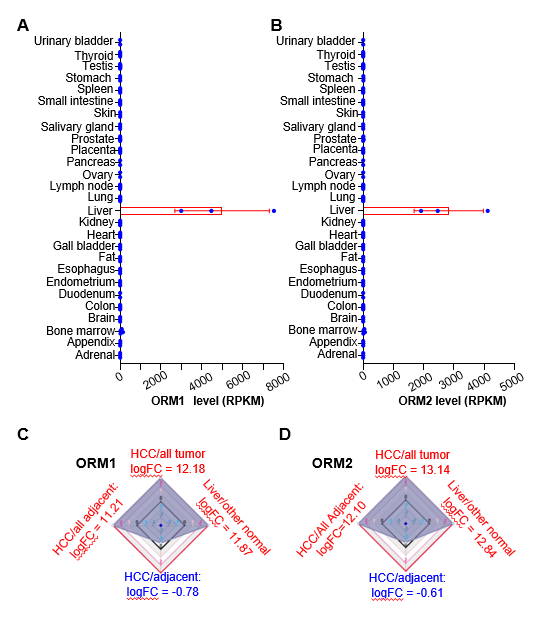 Figure 1 ORM genes are highly expressed specifically in human liver tissues. A and B: The Human Protein Atlas project was used to test orosomucoid 1 (ORM1) (A) and ORM2 (B) expression levels in different tissues. Gene levels were determined by RPKM and RNA-seq. C and D: The difference in ORM gene expression between liver cancer/other tumors, liver/other normal tissues, liver cancer/adjacent normal liver tissues, and liver tumors/other adjacent normal tissues. The results are shown as differential ratios by logFC. RPKM: Reads Per Kilobase per Million mapped reads; FC: Fold change; HCC: hepatocellular carcinoma; ORM1: orosomucoid 1.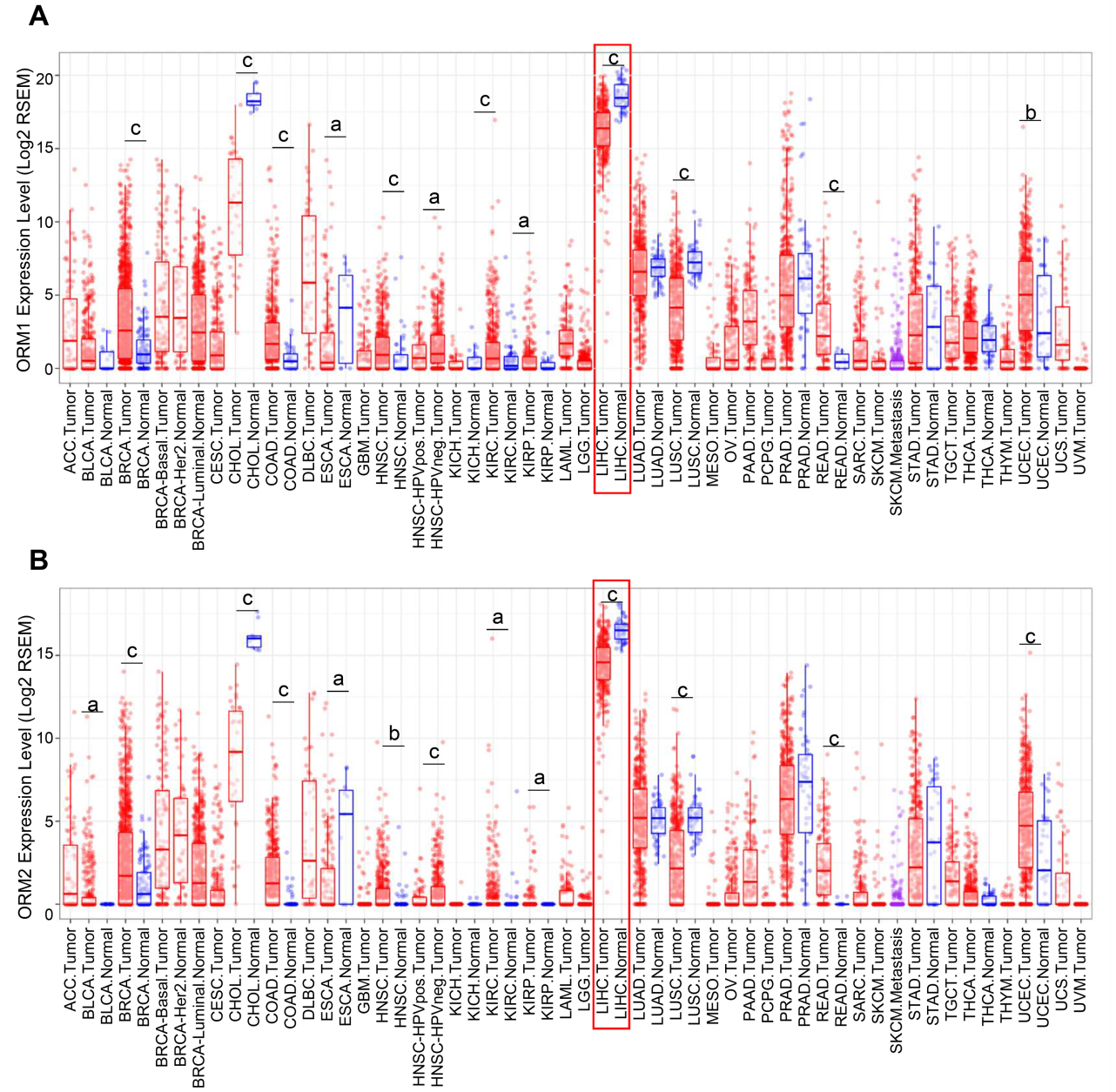 Figure 2 ORMs are downregulated in liver tumor tissues. A and B: The different The cancer genome Atlas cancer databases were analyzed for orosomucoid 1 (ORM1) (A) and ORM2 (B) expression level differences between tumor and adjacent normal tissues. aP < 0.05, bP < 0.01, cP < 0.001 vs normal tissues, respectively. ACC: Adrenocortical carcinoma; BLCA: Bladder urothelial carcinoma; BRCA: Breast invasive carcinoma; CESC: Cervical squamous cell carcinoma and endocervical adenocarcinoma; CHOL: Cholangiocarcinoma; COAD: Colon adenocarcinoma; DLBC: Lymphoid neoplasm diffuse large B-cell lymphoma; ESCA: Esophageal carcinoma; GBM: Glioblastoma multiforme; HNSC: Head and neck squamous cell carcinoma; KICH: Kidney chromophobe; KIRC: Kidney renal clear cell carcinoma; KIRP: Kidney renal papillary cell carcinoma; LAML: Acute myeloid leukemia; LIHC: Liver hepatocellular carcinoma; LUAD: Lung adenocarcinoma; LUSC: Lung squamous cell carcinoma; MESO: Mesothelioma; OV: Ovarian serous cystadenocarcinoma; PAAD: Pancreatic adenocarcinoma; PCPG: Pheochromocytoma and Paraganglioma; PRAD: Prostate adenocarcinoma; READ: Rectum adenocarcinoma; SKCM: Skin cutaneous melanoma; STAD: Stomach adenocarcinoma; TGCT: Testicular germ cell tumors; THCA: Thyroid carcinoma; THYM: Thymoma; UCEC: Uterine corpus endometrial carcinoma; UCS: Uterine carcinosarcoma; UVM: Uveal melanoma.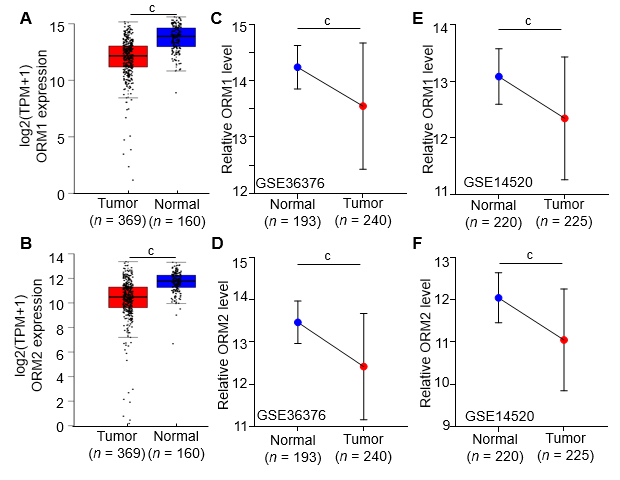 Figure 3 ORM expression is decreased in liver tumors. A and B: The 369 liver tumor tissues, 160 cases of adjacent normal liver tissues and genotype tissue expression liver tissues were analyzed for orosomucoid 1 (ORM1) (A) and ORM2 (B) expression. C and D: The GSE36376 dataset was subjected to examination of ORM1 (C) and ORM2 (D) expression in 193 cases of normal liver tissues and 240 cases of liver tumor tissues. E and F: The GSE14520 dataset was subjected to examination of ORM1 (e) and ORM2 (F) expression in 220 cases of normal liver tissues and 225 cases of liver tumor tissues. cP < 0.001, tumor group compared with normal group. TPM: Transcript per million. 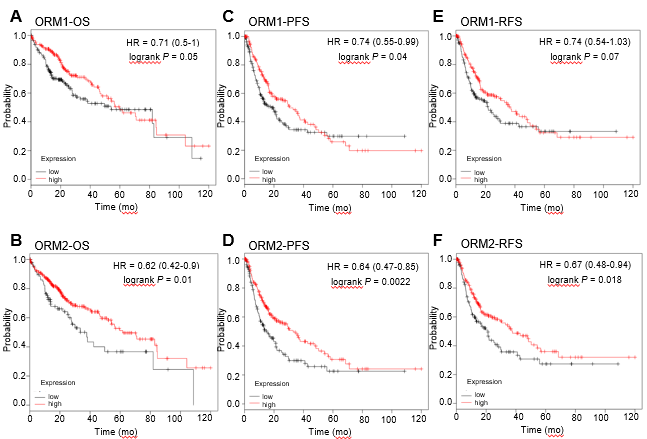 Figure 4 Liver cancer patients were subjected to examination of the overall survival, progression-free survival and relapse-free survival rates in orosomucoid high and low patient groups. A and B: Overall survival rate was determined to study the effect of orosomucoid 1 (ORM1) and ORM2 on liver cancer patients. C and D: Progression-free survival rate analysis was used to evaluate the role of ORM1 and ORM2 in liver cancer patients. E and F: High and low ORM patient groups were studied to determine relapse-free survival rates. OS: Overall survival; PFS: Progression-free survival; RFS: Relapse-free survival.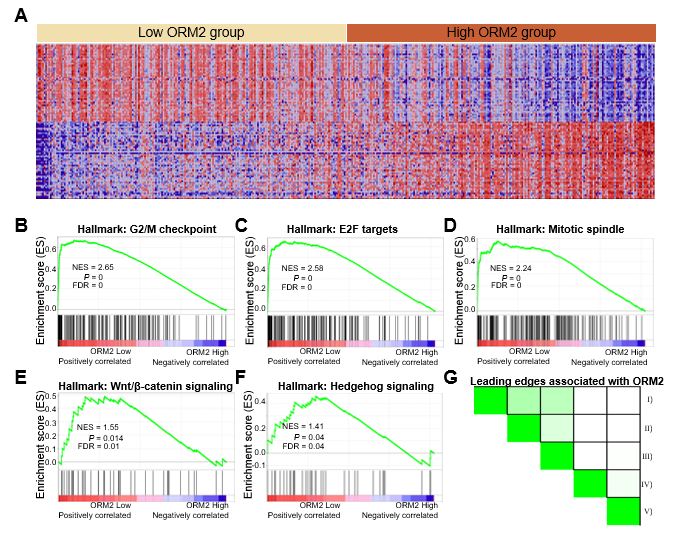 Figure 5 Gene enrichment analysis shows ORM2 downregulation is closely associated with cancer-promoting pathways. A: Heatmap of the top 50 features for each phenotype in single ORM2 gene enrichment analysis in The cancer genome Atlas (TCGA) liver cancer database. B-F: Gene set enrichment analysis (GSEA) of ORM2 genes in the TCGA liver cancer database with the Hallmarks module. Enrichment signaling pathways are shown as G2/M checkpoint, E2F target signaling, mitotic spindle, Wnt/β-catenin and hedgehog signaling. G: Leading edges analysis of GSEA evaluations was performed on the ORM2 gene. I: G2/M checkpoint, II: E2F target signaling, III: Mitotic spindle, IV: Wnt/β-catenin signaling, V: Hedgehog signaling pathway.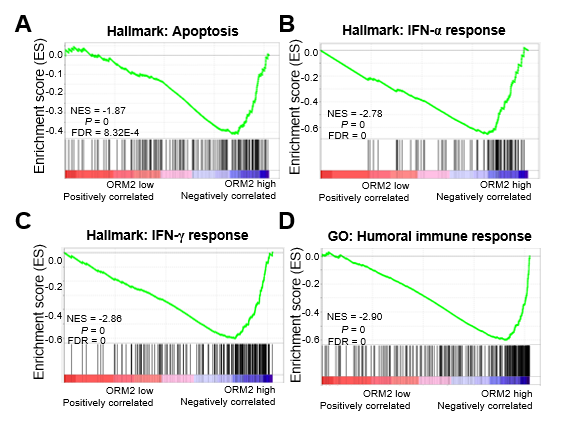 Figure 6 Orosomucoid 2 expression negatively correlates with the tumor immunity response. A: The correlation between orosomucoid 2 (ORM2) and tumor apoptosis was examined using Gene Set Enrichment Analysis (GSEA). B and C: The enrichment analysis between ORM2 and the response of IFN treatment was subjected to hallmarks of GSEA. D: The Gene Ontology module of GSEA was used to examine the association between ORM2 and the humoral immune response. GO: Gene ontology; NES: Normalized enrichment score; FDR: False discovery rate; ORM2: orosomucoid 2.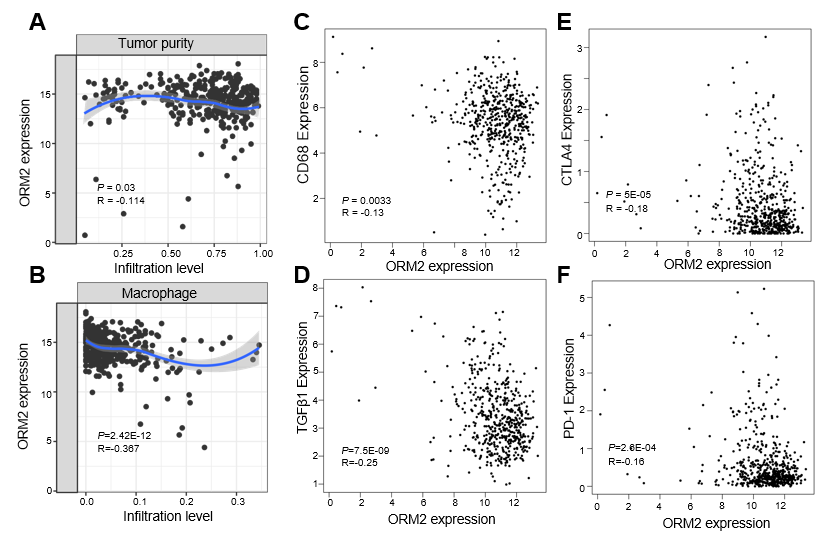 Figure 7 Decreased orosomucoid 2 is closely associated with immunosuppression in liver tumors. A: Correlation between orosomucoid 2 (ORM2) expression and tumor purity and, B: Infiltration levels of macrophage cells in liver tumor tissues were determined using The cancer genome Atlas (TCGA) liver cancer data by the TIMER portal. C and D: Gene correlation between ORM2 and tumor-associated macrophage-related markers (including CD68 and TGFβ1) were subjected to examination in the TCGA liver tumors, adjacent liver tissues and genotype-tissue expression portal (GTEx) liver tissues with the GEPIA portal. E-F: Correlation of ORM2 and immune checkpoints were evaluated in the TCGA liver tumors, adjacent liver tissues and GTEx liver tissues with the GEPIA portal. ORM2: orosomucoid 2.